Artes visuales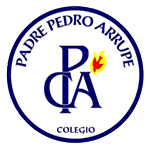 Profesor Nelson Cáceres NGuía de aprendizaje Nº16º BásicoUnidad I“Circulo cromático y gama de colores”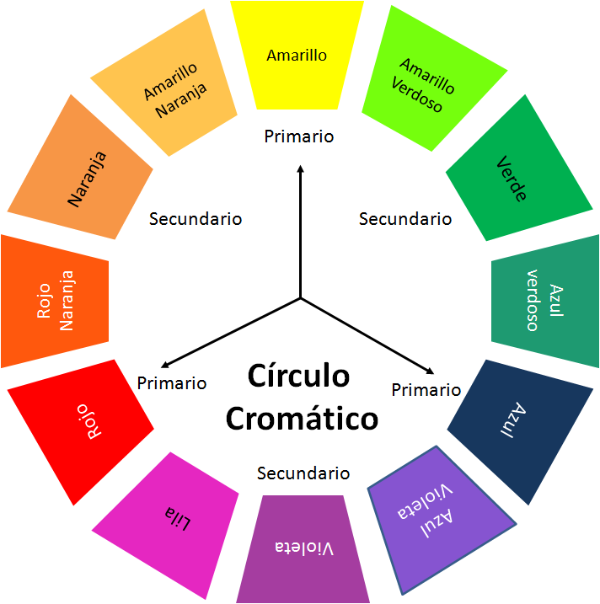 Combinar colores adecuadamente es fundamental al momento de crear diseños armónicos y balanceados, sin embargo, puede volverse un tema complicado si no se conocen los principios básicos, por esta y otras razones es importante aprenderse correctamente el significado de los colores.¿Cómo combino un color de forma correcta? Es posible realizar múltiples combinaciones, a continuación aprenderemos algunas formas de combinar colores con ayuda del circulo cromático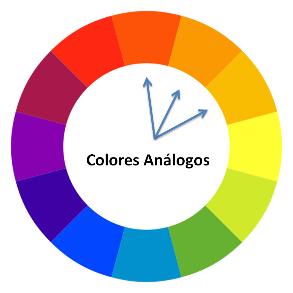 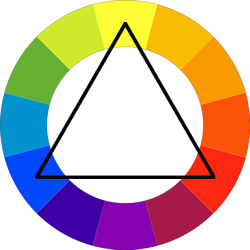 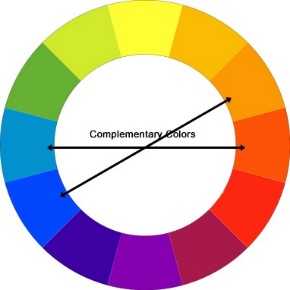 ACTIVIDAD:1.- Con la información obtenida, realiza en tu croquera 4 combinaciones de colores para cada una de las combinaciones posibles.2.- Una vez realizadas las 12 combinaciones que tú creaste, escoge una y realiza en tu croquera una creación libre, SOLO usando los colores de la combinación que tú escogiste.Artes visualesProfesor Nelson Cáceres NGuía de aprendizaje Nº26º BásicoUnidad I“Circulo cromático y gama de colores”EXPERIMENTO ARTISTICOMateriales:Hoja de blockCompasLápiz grafitoTempera roja, azul y amarillaACTIVIDAD:1.- En la hoja de block, con ayuda del compas, realiza un circulo que cubra gran parte de la hoja y divídelo en 12 trozos como una pizza.2.- Pinta con AMARILLO, ROJO Y AZUL como se muestra en la imagen3.- Mediante la mezcla de colores, deberás llegar a los colores faltantes en circulo cromático.Ayúdate por el circulo cromático de la guía anterior y no olvides, para obtener los colores que van entre los colores primarios nacen de sus mezclas.